9-ТИ НЕДЕЛЬНЫЙ ПЛАН ЗАНЯТИЙ ПО ХОДЬБЕ ДЛЯ СТУДЕНТОВ 2-3 КУРСОВ УНИВЕРСИТЕТА.ИНСТРУКТОР: Изгородин Ю.А.ДАТА: 19.11.2020Вводное занятие.Группа: студенты 2-3 курсов бакалавриата очной формы обучения.Задача: привитие навыков активной ходьбы.
Общие замечания:
По своему воздействию на организм ходьба относится к циклическим нагрузкам аэробного действия. Регулярные занятия ходьбой развивают выносливость, тренируют сердечно- сосудистую систему, улучшают кровоснабжение, нормализуют эмоциональное состояние.1. Прогулочная ходьба - это ходьба неспешным шагом со скоростью 2-3 км/ ч (60-70 шагов в минуту). 2. Оздоровительная ходьба - это движение в достаточно быстром темпе (со скорость 4-6 км в час или 90-130 шагов в минуту).3. Скандинавская ходьба — одна из самых известных разновидностей оздоровительной ходьбы, которая отличается от обычной тем, что в процессе тренировки используются модифицированные лыжные палки. Благодаря этому в процесс движения включаются руки, размах, которых регулирует ширину шага. Оптимальная скорость движения при занятиях скандинавской ходьбой - 6-7 км/ч. При такой нагрузке идет более активный расход энергии (на 46% больше калорий, чем при простой ходьбе), увеличивается потребление кислорода (на 25-30%), укрепляются мышцы ног, а также спины и плечевого пояса (что улучшает осанку).4. Спортивная ходьба — для подготовленных. Скорость спортивной ходьбы - от 7 км/ ч (у начинающих) до 15 км/ч (у профессиональных спортсменов), длина шага - 105-120 см (при обычной ходьбе - 80-90 см). 
Для студентов 2-3 курсов мною предлагается 9-ти недельная программа оздоровительной ходьбы с элементами скандинавской, спортивной и легкого бега. Программа также подойдёт людям с лишним весом. Суть программы:Медленный переход от ходьбы к лёгкому бегуНаращивание бегового километража3-4 тренировки в неделю с постепенным увеличением нагрузокПродолжительность тренировок — 30-40 минутНесколько рекомендаций:Отслеживайте свой пульс.Добавляйте силовые тренировки для прокачки мышц верха и корпуса.Желающим похудеть: добавляйте разумную диету.Каждый день, мною будут даваться рекомендации по различным аспектам ходьбы, мнения специалистов по спортивной медицине, и много других материалов по данной тематике.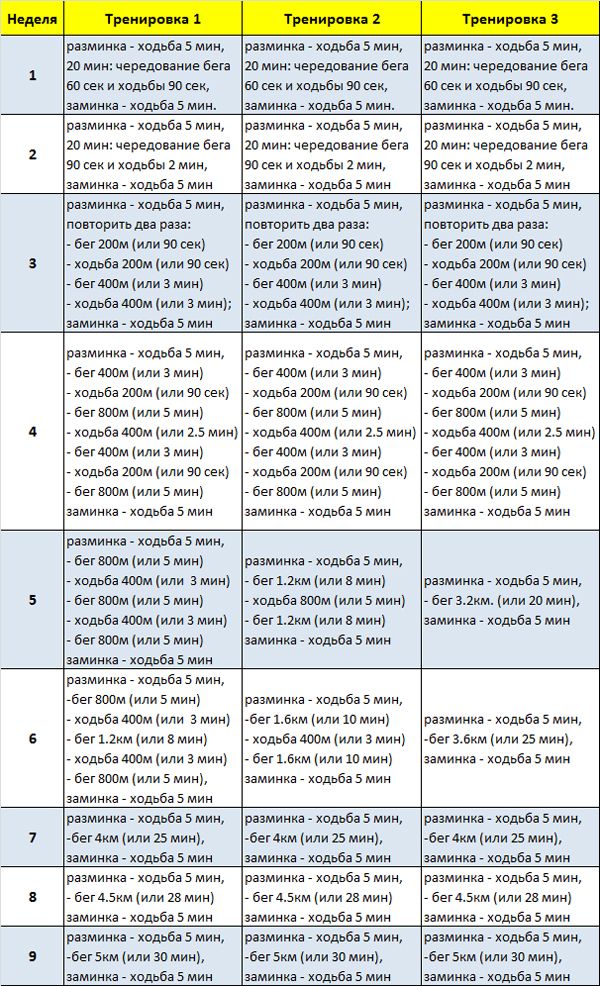 